 РОССИЙСКАЯ ФЕДЕРАЦИЯАдминистрация города ИркутскаКомитет по социальной политике и культуре ДЕПАРТАМЕНТ ОБРАЗОВАНИЯМуниципальное бюджетное общеобразовательное учреждение города Иркутска средняя общеобразовательная школа №6 (МБОУ г. Иркутска СОШ №6). Иркутск, м-н Первомайский, 10 тел/факс: 36-38-32, irkschool6@yandex.ruАннотация к рабочей программе по предмету «Основы духовно-нравственной культуры народов России»5 класс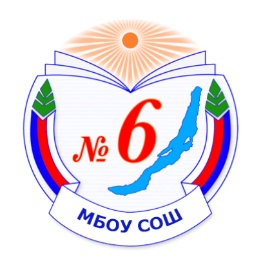 1. Общая характеристика учебного предмета «Основы духовно-нравственной культуры народов России»5 классВ Федеральном государственном образовательном стандарте «Основы духовно-нравственной культуры народов России» основного общего образования 2010 г. имеется обязательная предметная область «Основы духовно-нравственной культуры народов России». Изучение основ духовно-нравственной культуры предполагает дальнейшее развитие учащихся; воспитание патриотизма, любви и уважения к Отечеству, чувства гордости за свою Родину, прошлое и настоящее многонационального народа; формирование готовности к нравственному самосовершенствованию, духовному саморазвитию; ознакомление с основными нормами светской и религиозной морали, пониманием их значения в выстраивании конструктивных отношений в семье и обществе; понимание значения нравственности, веры и религии в жизни человека и общества; формирование первоначальных представлений о светской этике, о традиционных религиях, их роли в культуре, истории и современности России; об исторической роли традиционных религий в становлении российской государственности; становлении внутренней установки личности поступать согласно своей совести; воспитание нравственности, основанной на свободе совести и вероисповедания, духовных традициях народов России; осознание ценности человеческой жизниСистемно–деятельностный подход, лежащий в основе Федерального государственного образовательного стандарта основного общего образования, предполагает воспитание и развитие качеств личности, отвечающих требованиям построения демократического гражданского общества на основе толерантности, диалога культур и уважения многонационального, поликультурного и поликонфессионального состава российского общества. В соответствии со Стандартом, на ступени основного общего образования осуществляется дальнейшее формированиеоснов гражданской идентичности и мировоззрения обучающихся; духовно-нравственное развитие и воспитание, предусматривающее принятие подростками моральных норм, нравственных установок, национальных ценностей; укрепление духовного здоровья обучающихся.Основа для составления программы:Рабочая программа составлена в соответствии с Федеральным государственным образовательным стандартом основного общего образования.Программа курса «Основы светской этики». 5 класс / авт.-сост. М.Т. Студеникин. – М.: ООО «Русское слово – учебник», 2013. —160 с. — (ФГОС. Инновационная школа). Федеральный закон  «Об образовании в Российской Федерации» (статья 11, 12, 28), от 29 декабря 2012 г. N 273-ФЗСанПиН 2.4.2.2821-10 "Санитарно-эпидемиологические требования к условиям и организации обучения в общеобразовательных учреждениях" (утверждены постановлением Главного государственного санитарного врача Российской Федерации от 29 декабря . № 189, зарегистрированным в Минюсте России 3 марта ., регистрационный номер 19993); Основная образовательная программа МБОУ г.Иркутска СОШ № 6Учебный план МБОУ г.Иркутска СОШ № 6 на 2020 - 2021 учебный год3. Место предмета в учебном плане:Цели и задачи  изучения курса «Основы духовно-нравственной культуры народов России» нравственного развития школьников, воспитания культуры поведения с опорой на представления о положительных поступках людей. В процессе учебной деятельности предстоит дать детям новые нравственные ориентиры и упорядочить уже имеющиеся у них.Поставлены также задачи:формировать нормы светской морали;дать представления о светской этике;познакомить учащихся с основами культур;развивать представления о значении нравственных норм;обобщить знания о духовной культуре и морали;развивать способности к общению;формировать этическое самосознание;улучшать взаимоотношения детей и родителей;противодействовать суициду детей.формирование у молодого поколения ориентиров для гражданской, этнонациональной, социальной, культурной самоидентификации в окружающем мире; воспитание учащихся в духе патриотизма, уважения к своему Отечеству; многонациональному Российскому государству в соответствии с идеями взаимопонимания, толерантности и мира между людьми и народами, в духе демократических ценностей современного общества; УМК 5 кл:Программа курса «Основы светской этики». 5 класс / авт.-сост. М.Т. Студеникин. – М.: ООО «Русское слово – учебник», 2013. —160 с. — (ФГОС) М.: Просвещение2. Примерные программы по учебным предметам. История. 5-9 классы: проект. – 2-е изд. – М.: Просвещение, 2011. Количество учебных часов в годКоличество учебных часов в неделюРезервных часов1710